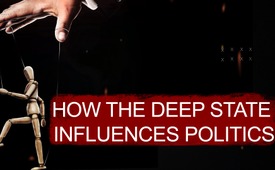 How the Deep State influences politics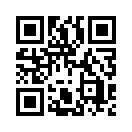 According to various testimonies, the "Deep State" influences politics through blackmail almost eve-rywhere. In 2017, for example, an official of the US Department of the Interior anonymously testi-fied that governments and secret services around the world are involved in pedophile networks.According to various testimonies, the "Deep State" influences politics through blackmail almost eve-rywhere. In 2017, for example, an official of the US Department of the Interior anonymously testi-fied that governments and secret services around the world are involved in pedophile networks. Politicians who have pedophiliac tendencies are preferentially used for power, due to this they can later be blackmailed and controlled. This insider cited pedophile, billionaire Jeffrey Epstein’s so-called "Lolita Island" as an example. The island, covered with video cameras, was used to lure pow-erful politicians into a system of blackmail. This was confirmed by ex-CIA agent Robert Steele: "There are videos of some of the most powerful people in the most degrading situations."
The American author Cathy O ́Brien confirmed in her report - amongst others -  that this practice has been in use for quite some time: She and her daughter had already been abhorrently sexually abused as minors by American elite politicians - Ford, Reagan, Bush, Cheney, the Clintons. Through this involvement in pedocriminal practices, politicians can be blackmailed all their lives through once-recorded videos and  be forced into compliance with the "Deep State" agenda.from molSources:https://www.kla.tv/11376

https://www.kla.tv/10928

https://www.epochtimes.de/politik/welt/trumps-machtkampf-um-paedogate-betrifft-die-welt-us-regierungsinsider-packt-aus-a2051762.htmlThis may interest you as well:---Kla.TV – The other news ... free – independent – uncensored ...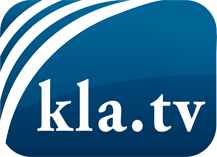 what the media should not keep silent about ...Little heard – by the people, for the people! ...regular News at www.kla.tv/enStay tuned – it’s worth it!Free subscription to our e-mail newsletter here: www.kla.tv/abo-enSecurity advice:Unfortunately countervoices are being censored and suppressed more and more. As long as we don't report according to the ideology and interests of the corporate media, we are constantly at risk, that pretexts will be found to shut down or harm Kla.TV.So join an internet-independent network today! Click here: www.kla.tv/vernetzung&lang=enLicence:    Creative Commons License with Attribution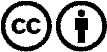 Spreading and reproducing is endorsed if Kla.TV if reference is made to source. No content may be presented out of context.
The use by state-funded institutions is prohibited without written permission from Kla.TV. Infraction will be legally prosecuted.